Dzień dobry moi Kochani. Ponieważ mamy coraz ładniejszą pogodę to myślę ze część z Was spędza czas w ogrodzie. Czy wiecie co robi OGRODNIK?Dzisiaj mam dla was wiele ciekawych zabaw.  Myślimy, że dzisiaj szybko minie Wam czas. Miłej zabawy.1.Poproś Rodziców o przeczytanie listu lub jeżeli potrafisz, to samodzielnie przeczytaj treść listu.Drogie dzieci!Jestem ogrodnikiem, pracuję w ogrodzieI bardzo się cieszę, że do Was przychodzę.Dzisiaj zabawy dla Was przygotowałem.                                                                        Tu ogrodnik- Czy wiecie jak wyglądam? Spróbujcie opisać sami. Czy wiecie co robię?  Spróbujcie opowiedzieć  sami.  (ogrodnik sadzi rośliny, dba o swój ogród, pielęgnuje go, aby pięknie wyglądał, robi porządek)2.Zabawa dydaktyczna pt. ,,Co robi ogrodnik?’’ Tu ogrodnik: Jeżeli chcecie wiedzieć jak wygląda moja praca : Obrazki na gazetce uważnie obejrzyjcieI prawidłowo wszystkie czynnościWykonywane przez ogrodnika nazwijcie.Obejrzyjcie filmik edukacyjny   pt.,, Ogrodnik’’http://https://www.youtube.com/watch?v=UVua081mdrIOmówienie obejrzany film z rodzicami  Powiedzcie- ,,Co robi ogrodnik?’’ : (ogrodnik - kopie łopatką, zagrabia grabkami ziemię ,sieje  nasiona, następnie pielęgnuje (podlewa, plewi), czeka, aż urosną i zakwitną kwiaty, na koniec cieszy się ich pięknem)3.A teraz łamigłówki mądrej główki- Rozwiąż zagadki słowne: ,, Czym pracuje ogrodnik?’’Poproś rodzica, aby przeczytał Ci zagadki. Wysłuchaj treści zagadki i podaj prawidłową odpowiedź wskazując ją na ilustracji. Karta pracy. Podziel nazwy narzędzi na sylaby klaszcząc jednocześnie w dłonie. Powiedz:,, Co słychać  na początku tych wyrazów, a co słychać  na końcu ?’’    • Zagadki Co kopie, chociaż nie ma nóg?Będziesz nią ogród skopać mógł. /łopata/    • Na patyku zębów rządek,znają je na pewno dzieci.Służą do równania grządek,i do uporządkowania śmieci. /grabie/    • Leci z niej wodaprzez sito blaszane.Jaka to wygodajuż kwiatki podlane! /konewka/    • Tym dziwnym pojazdem na jednym koleWozi ogrodnik narzędzia na pole. /taczka/4.A teraz trochę relaksu - Obejrzyj filmik edukacyjny - Skrzat Borówka  zwiedza ogród http://https://www.youtube.com/watch?v=HKbblzMIIEoOdpowiedz na pytania na temat obejrzanego filmiku: Powiedz:- Jakie rośliny mogą znajdować się w ogrodzie?- Jakie zwierzęta i jakie owady można spotkać w ogrodzie?- Jaki kwiat nazywany jest królową ogrodu6. Czy potrafisz wymienić: ,, Jakie kwiatki posadzone były w ogrodzie? (tulipany, żonkile, bratki, stokrotki)  Jeżeli chcesz wiedzieć: , Jak wyglądają  te kwiaty?’’ Obejrzyj ilustrację i nazwij kwiaty.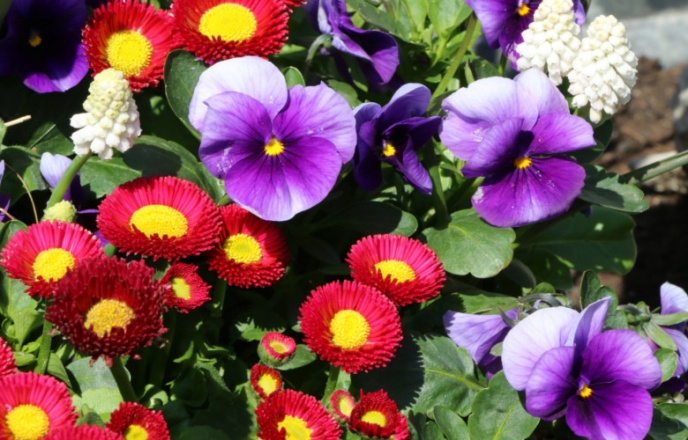 7.A teraz  trochę ruchuZabawa ruchowa pt.,, Wiosna budzi się”. Do zabawy przygotujcie sobie chustkę pod którą możesz się schować.Dzieci tańczą przy muzyce - piosenka; W naszym ogródeczku’’https://www.youtube.com/watch?v=fdhmWn8bi7oGdy muzyka cichnie rodzice mówią hasła a dzieci wykonują czynności:na hasło: słonko – dzieci wznoszą ręce w górę stoją na palcach chusty trzymają nad głowąna hasło: krople – naśladują padanie deszczu machają chustą w górę i w dółna hasło: kwiat – chowają się pod chustę, przykucają na dywaniena hasło: chmury- machają chustami nad głową w lewo i w prawoIlustracja ruchowa do piosenki pt. ,, Jestem sobie ogrodniczka’’ zaprezentuj wymyślony przez siebie taniec do melodii i treści piosenki. https://www.youtube.co.Myślę, że dzisiaj wszyscy fajnie się bawiliście. Na dzisiaj to już koniec zatem do usłyszenia jutro.                                                    MIŁEGO DNIA.  POZDRAWIAM JOANNA WÓJTOWICZ